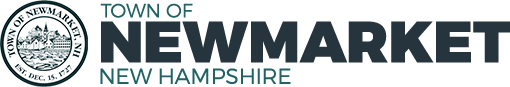 Arts, Culture & Tourism CommissionWilley House Central Park Planning CommitteeMonday, January 16 at 5pmZoom CallMEETING MINUTESAttendees: Mike Hoffman, Ben Reeder, Pam Myers-Morgan, Karen Schuster (NBA), Aimee Gigandet, Jean Calaci (Inkwell) & Justin GlazebrookMeeting called to order at 5:02pm by Debra SmithReview of current project funding provided:$5100 New Hampshire State Arts Council Community Engagement Grant$5000 Newmarket Town Budget AC&TTMobile Grant Application DeniedMotion to submit grant application to Lamprey River Advisory Committee for $7500 with acceptance that Motion unanimously approved. Debra shared draft grant application. Karen questioned following clause in LRAC application: “The LRAC retains copyright rights and may use any and all materials generated as it sees fit without any additional compensation.”  Ben then made motion to authorize Debra to ask LRAC for explanation and proceed with application if response satisfies Committee’s concerns. Motion unanimously approved. Discussion followed about mural photo content, seating area placement, use of Town’s excess granite slabs for benches, incorporation of New Market Historical Society farm and woodworking tools in the tables and sculpture.Community Engagement Activities Timeline Reviewed:NBA asked to partner with AC&T for Main Street event. Karen to discuss with her BOD. Main Street Corp asked to assist with Project Progress Signage on site. Mike to review with his BOD.New Market Historical Society to provide guidance for Town Scavenger Hunt. Pam to review with her BOD.Meeting Adjourned at 6:10 pm